Сценарий проведения новогоднего конфетти для молодежи «Новогодний бум».Звучит новогодний фон.1 Ведущий. Добрый вечер, дорогие друзья! 2 Ведущий. Здравствуйте! 1 Ведущий. Вот и приближается долгожданный праздник зимы, праздник встречи нового года. 2 Ведущий. Новый год, пожалуй, самый радостный праздник в году. 1 Ведущий. Почему? 2 Ведущий. Потому что пахнет елкой, мандаринами и шоколадом, потому что под елкой дети и взрослые находят подарки Деда Мороза. 1 Ведущий. Потому что новогодняя ночь в свечах, с салютами, бенгальскими огнями. 2 Ведущий. Сегодняшняя наша встреча – предпраздничная. Пусть же она настроит вас на новогоднюю волну. 1 Ведущий. А у нас в эфире, на новогодней волне, радиостанция «Новогодний бум» (звучат позывные радиостанции)2 Ведущий. Мы рады, что вы решили провести этот новогодний вечер с нами, и вы не пожалеете об этом. Ведь «Новогодний бум» - это самая лучшая музыка, как последних дней, так и прошлых лет. Ведь «Новогодний бум» - это самые свежие, самые интересные информационные выпуски. 1 ведущий. А сегодня, в Новый год, все наши новости к тому же еще и новогодние. И все это время с вами будем мы (ведущие называют свои имена) 2 Ведущий. Не знаю, как вам, а мне уже хочется немного подвигаться. А поэтому ставлю для себя кассету с первой записью. И советую вам, не теряйте времени, присоединяйтесь. Музыка стоит того, чтобы потанцевать.Танцевальный блок1 Ведущий. Друзья, мы остановили дискотеку, хотя нам этого не хотелось, но у нас есть небольшие объявления. 2 Ведущий. Поскольку наше радио новогоднее, то и начать информировать вас, дорогие слушатели, мы хотели бы с новостей новогодних. 1 Ведущий. По вашим многочисленным просьбам мы передаем астрологический прогноз на эту новогоднюю ночь. Вот что рекомендует наш астролог. 2 Ведущий. ОВНАМ в эту ночь не уснуть, сначала их буду обуревать желания, потом – сомнения. А потом их покормят и все пройдет. ТЕЛЬЦОВ ожидают значительные финансовые расходы. Для женщин эти расходы будут приятными, для мужчин они просто будут. БЛИЗНЕЦАМ следует быть особо внимательными к своим родственникам. Не забудьте поцеловать бабушку, помогите маме помыть посуду. 1 Ведущий. РАКАМ мы не советуем, есть рыбу под шубой. ЛЬВАМ категорически возбраняется рычать на своих друзей и подруг. ДЕВАМ мы рекомендуем быть в эту ночь скромнее. Не забывайте, скромность украшает человека. 2 Ведущий. ВЕСАМ мы советуем еще раз все взвесить, прежде всего, муку и сахар. Взвешенное поведение Весов за новогодним столом уравновесит все остальные знаки. СКОРПИОНАМ следует оглянуться назад и вспомнить всех, кто оказался на их жизненном пути в хвосте. СТРЕЛЬЦАМ нужно быть особенно осторожными с колючими и режущими предметами. 1 Ведущий. КОЗЕРОГАМ в эту ночь улыбнется удача, но только в том случае, если Козероги не будут упрямиться и бодать ближнего. ВОДОЛЕЯМ не следует говорить, лучше молча принять ванну или в одиночестве почитать хорошую книгу. РЫБАМ лучше всего лечь на дно или разгрести от снега дорожки. 2 Ведущий. За правильность этого гороскопа «Новогодний бум» ответственности не несет. Мы несем ответственность только за качество музыки и качество звука. И предлагаем вашему вниманию новую композицию.Танцевальный блок1 Ведущий. Дорогие друзья! Как вы знаете, в преддверии Нового года принято преподносить друг другу подарки-сюрпризы с пожеланиями счастья, успехов, здоровья в наступающем году. 2 Ведущий. Не осталась в стороне от этих традиций и наша школа. Каждый класс готовил новогодний подарок для всех присутствующих в этом зале. 1 Ведущий. И сейчас гости приглашаются на сцену. Они попробуют объединить всю большую компанию в семью с помощью новогодних поздравлений. Музыкальный номер2 Ведущий. Спасибо всем за оригинальные выступления. Поздравления всем разосланы, для каждого найдены добрые слова. 1 Ведущий. Дорогие друзья! К нам в студию пришло 116 килограммов писем и открыток с поздравлениями. И вот одно из них, которое нам больше всех понравилось. «Ребятулечки, примите мои поздравленьки и пожеланьки. С новогодулечным настроеньицем всехоньки вас». И с этим поздравленьицем следующая музыкальная пауза для всех вас. Танцевальный блок2 Ведущий. А сейчас на волнах нашей радиостанции новости из мира высокой моды. Как известно, следующий год – это год Зайца. В чем нужно встречать этот год? Что будет популярно в этом году? С этими вопросами мы обратились ко многим известным модельерам, и вот какие ответы мы получили. 1 Ведущий. Ни в коем случае не встречайте Новый год в нарядах из меха и перьев, иначе заяц обидится. Только одежда ярких цветов из ткани и кожи. Обойдитесь и без остроконечных украшений, зайцу это может напомнить шпоры соперника. 2 Ведущий. Лада Подкладочная, модельер из Пуговкина, обещает популярность белого верха и серого низа. Стас Прорамкин, модельер из бухты Провидения, рекомендует наоборот – серый верх и белый низ. Влад Гольфиков, модельер из Ниткино, советует носить и зеленое, и синее, и красное, и… разное. 1 Ведущий. Так что, дорогие друзья. Носите, что хотите, в любом случае, что вам нравится, и смело говорите: «Это мой стиль!» А у нас на магнитофоне тоже очень стильная песня очень стильной группы. (танцевальный блок) 2 Ведущий. Дорогие друзья! Мы снова возвращаемся к новогодним сюрпризам и поздравлениям. К нам в последнее время стали приходить письма, в которых радиослушатели интересуются, существуют ли какие-нибудь новогодние приметы? 1 Ведущий. У нас же есть своя, особая примета. Какой же Новый год без Деда Мороза и Снегурочки? И сейчас давайте дружно крикнем «Дед Мороз! Снегурочка!» Входят Дед Мороз и СнегурочкаДед Мороз. Да что вы так разволновались? Здесь мы со Снегурочкой. Здравствуйте, друзья! С Новым годом поздравляю, Всех ребят и всех гостей! И от всей души желаю Вам счастливых светлых дней! Снегурочка. Здоровья вам, успеха, И радостного смеха Вы с вереницей новых дней Добрее станете, умней! Дед Мороз. Нам сегодня ни к чему, Здесь грустить по одному. Вместе встанем в хоровод Песней встретим Новый год! Дед Мороз. Борода моя седа,И в снегу ресницы. Но если я пришел сюда – Будем веселиться. Дед Мороз проводит игру, которая называется «Подарки Деда Мороза»Игра Под Новый год Дед Мороз приносит в семью подарки. Папе он подарил расческу. Правой рукой покажите, как папа причесывается. Маме подарил мясорубку. Левой рукой изобразите вращение ручки мясорубки, но при этом не забываем про прическу. Сыну он подарил лыжи. Покажите, как сын идет на лыжах, но не забываем и о предыдущих подарках. А дочке Дед Мороз подарил куклу, которая хлопает глазками и говорит «Ма-ма». Давайте все вместе покажем эти действия, но не оставляем без внимания подарки папы, мамы и брата. Ну и, наконец, бабушкин подарок – фарфоровая статуэтка, которая вращает головой (гости показывают одновременно все действия). Снегурочка. Дорогие друзья! Новый год – это радость и веселье, и мы с вами продолжаем веселиться. 1 конкурс «Макарена» - любимый танец не только итальянцев, но и многих жителей планеты. Давайте разучим его несложные движения. Победителем будет считаться тот, кто задорно и весело станцует этот веселый танец.2 конкурс «Мозаика». Каждый класс получает конверт, в котором новогодняя открытка разрезана на различные геометрические фигуры. Задача участников - как можно быстрее собрать открытку и прочитать новогоднее поздравление.3 конкурс В Новый год мы желаем друг другу не только здоровья, но и побольше денег. Они никому не помешают. Итак, следующий конкурс «Подсчет денег». Кто быстрее пересчитает деньги, которые лежат в банке, и назовет точную сумму, тот и победитель. 4 конкурс Следующий конкурс «Создание лучшей новогодней гирлянды». Каждая команда составляет гирлянду. Использовать можно все: часы, галстуки, мишуру, носовые платки и т.д. Побеждает та команда, чья гирлянда окажется длиннее. 5 конкурс Команда получает карточку с текстом сказки и задание – перевести сказку на молодежный язык. В чьей сказке останется меньше слов из образца, 2 Ведущий. Часы пробьют 12 раз,И свет в ночи забрезжит. Часы пробьют 12 раз, И сбудутся надежды. 1 Ведущий. Пусть Новый год со счастьем новым, В ваш дом хозяином войдет. И вместе с запахом еловым Успех и радость принесет! Вместе: С Новым Годом!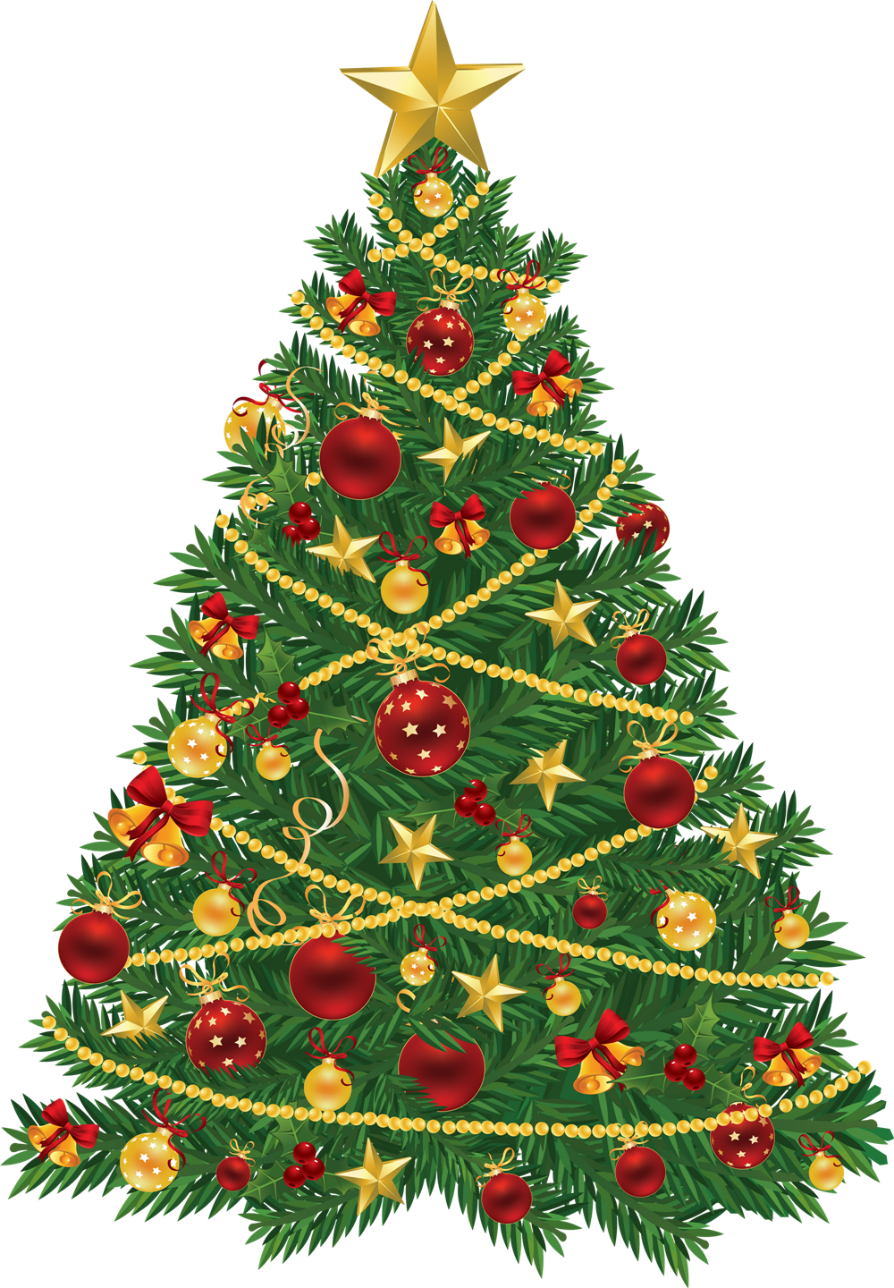 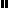 